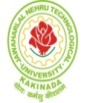 4cmx8cmTENDER NOTICE   Tender Notice No. JNTUK-UCEN/ Laboratory Equipment /2018-19/,            Date: 27.06.2018Sealed quotations are invited from reputed Dealers/ Suppliers for the supply of the listed items. The detailed specifications, terms & Conditions for the items can be obtained in respect of items from the undersigned from 28.06.2018 (Saturday) between 11.00 AM to 5.00 PM on payment of . 500/- (Non-Refundable) in the form of Demand Draft payable at Narasaraopet in favor of Principal, University College of Engineering JNTUK, Narasaraopet drawn on any nationalized bank not earlier than date of this notification. The sealed quotations should reach the undersigned on or before 2.00 PM on 07.07.2018.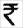 The College Authorities reserve the right to accept or reject any or all bids without assigning any reason whatsoever.                                                                                                       				PRINCIPALTender Notice No. JNTUK-UCEN/ Laboratory Equipment /2018-19Date: 27-06-2018TENDER SCHEDULEGENERAL CONDITIONS:Please quote your lowest rates for each item described.  The quotation should reach this office on or before 07/07/2018 by 02:00 P.M. sealed covers should be submitted for the items super scribing as “Tender Notice No.”, “Description of item” &“Item Number(s)”. The sealed covers should be sent by the Registered Post (or) to be dropped in the sealed box provided in the office of the Principal. The tender will be opened on 07/07/2018 at                   02:30 P.M. by the undersigned/his nominee in the presence of the committee members and available tenderers or their representatives.Separate tender forms should be submitted for each item as per the specifications mentioning with the additional features if any.E.M.D: The tender documents should be submitted along with earnest money deposit Rs.5,000/- in the form of Demand Draft in favor of “The Principal, JNTUK, University College of Engineering JNTUK Narasaraopet, Narasaraopet” to be payable at State Bank of India, Narasaraopet.  The Demand Draft pertaining to E.M.D. of unsuccessful party will be returned.PRICES: The price should be F.O.R. destination inclusive of taxes, packing & forwarding charges, freight and delivery charges.  Items on rate contract, if any together with the terms and conditions may please be furnished.PAYMENT:  100% payment will be made within a reasonable  time only after the receipt of all items in good condition and installation as per given specifications and after testing for satisfactory working and on receipt of the company’s invoice with all Supporting vouchers such as copy of A.P. Sales Tax or VAT Registration certificate etc. No advance will be paid in any case either in part or in full.ACCEPTANCE:  It is not binding on the university/ institution to accept the lowest of the tenders. The university/ institution reserves the right to place orders for individual items with different tenderers. SPECIFICATIONS:  Full specifications along with the description and make should be mentioned in the tender.Warranty/Guaranty:  Warranty/Guaranty period should be mentioned by the tenderer.DELIVERY:   The period of delivery at destination from date of placing orders is FOUR WEEKS.   					VALIDITY:   The quotations should be valid for at least 90 days.The Institution reserves the right to cancel the tender without assigning any reason. The tenderer should produce copy of Service tax certificate and PAN card.Those who purchased tender schedule officially by paying Rs. 500/- in the form of Demand Draft drawn in favor of Principal, JNTUK University College of Engineering, payable at Kakinada are only eligible to participate in the tender. Those who have downloaded the tender schedule from the JNTUK website (www.jntuk.edu.in) should submit a separate DD for Rs.500/- along with the quotation.This Institution being Government educational institution is exempted from payment of Central/State Excise Duty.Since the college is Government institution whatever conditions are applicable to any Government institute shall be applicable even if not specified.Any tender that is received after due date will not be accepted. The college is not responsible for any postal delay.List of Major Customers should be provided.Either Color Letter head or white paper with round seal and signature is compulsory while quoting the tender price.Wherever possible, buyback procedure should be adopted. PRINCIPALImportant points for the bidderTender should reach office of the Registrar, JNTUK Kakinada in Kakinada on or before 2:00PM on 07/07/2018.2. The DD for Rs. 500/- which is towards schedule cost is nonrefundable, it can be drawn in any      Nationalized Bank.3. EMD of Rs. 5,000/- can be drawn in any nationalized bank. With this EMD of Rs.5,000/- the      bidder can quote for any one of the items only. 4. EMD will be refunded after satisfactory installation and commissioning of the item procured. 5. If the successful bidder does not honour the purchase order, EMD will not be refunded.6. The Demand Draft pertaining to E.M.D. of unsuccessful party will be returned. 7. The tender will be opened on 07/07/2018 at 02:30 hrs. by the undersigned/his nominee in the     presence of the committee members and available bidders or their representatives.FORMAT OF QUOTATION*(To be filled in concerned firm letterhead)To The Principal,University College of Engineering JNTUK Narasaraopet,Narasaraopet.										Date:									Gross Total cost:We agree to supply the above goods in accordance with the technical specifications for the total contract price of Rs.__________________(Amount in figures) (Rupees ____________amount in words) within the period specified in the Invitation for Quotations.We also confirm that the normal commercial warranty / guarantee of months shall apply to the offered goods. We hereby certify that we have taken steps to ensure that no person acting for us or on our behalf will engage in bribery.Signature of SupplierName: _______________				Mobile No._________________*Applicable while the bids are being invited for more than one item and would be evaluated for all the items together. Modify where evaluation would be made for each item separately.Tender Notice No: UCEN/ME/MOS Lab/2018-19,	 Date: 27-06-2018Item No: 1Department of MESpring Testing Machine (Mechanics of Solids Lab)Specifications of Spring Testing MachineMaximum load-2500N,Clearance between cross heads-250mm,Least count for length – 0.01mm,Least count for load – 0.1NThe supplier must deliver the equipment at the laboratory install and demonstrate the equipment without any additional cost.Tender Notice No: UCEN/ME/MOS Lab/2018-19, 	Date: 27-06-2018Item No: 2Department of MEImpact Test for both Izod & Charpy (Mechanics of Solids Lab)Specifications of Impact Test for both Izod & CharpyCharpy-0.2kgmDistance of axis of hammer rotation and center of test piece point hit by hammer-                Izod-825 mmCharpy-825 mmMax permissible loss by friction and wind age 0.5% of max impact energy.The supplier must deliver the equipment at the laboratory install and demonstrate the equipment without any additional cost.Tender Notice No: UCEN/ME/HM Lab/2018-19, 	Date: 27-06-2018Item No: 3Department of MEPerformance test on Single Stage Centrifugal Pump (Hydraulic Machines Lab)Specifications of Performance test for Single Stage Centrifugal PumpA mono block centrifugal pump (39 mm inlet X 39 mm outlet), 1.5 HP, 2800 rpmA digital tachometerA measuring tank of 40 to 50 liters capacityA sump tank of 125 to 130 liters capacityTender Notice No: UCEN/ECE/DICA Lab/2018-19, 	Date: 27-06-2018Item No: 4Department of ECEXilinx – Vivado Design Suite Software (Digital IC Applications Lab)SpecificationsOfXilinx – Vivado Design Suite Software (25 Users)Xilinx Vivado Design Suite with the Following Capabilities and FeaturesAccelerating Design and IntegrationSoftware-Defined IP Generation with Vivado High-Level SynthesisModel-based DSP Design Integration with System Generator for DSPBlock-based IP Integration with Vivado IP IntegratorAccelerating VerificationVivado Logic SimulationIntegrated Mixed Language SimulatorIntegrated & Standalone Programming and Debug EnvironmentsAccelerate Verification by >100X with C, C++ or SystemC with Vivado HLSAccelerating Implementation4X Faster Implementation20% Better Design DensityUp to 3-Speedgrade Performance Advantage for the low-end & mid-range and 35% Power Advantage in the high-end.Tender Notice No: UCEN/ECE/DICA Lab/2018-19,	 Date: 27-06-2018Item No: 5Department of ECEXilinx – Digilent Artix 7 Nexys – 4 DDR FPGA Kits (Digital IC Applications Lab)SpecificationsOfXilinx – Digilent Artix 7 Nexys – 4 DDR FPGA KitsNexys-4 DDR FPGA Board with the Following Capabilities and FeaturesThe Nexys4 DDR board featuring the XC7A100T-1CSG324 FPGA99K logic cells (15,850 logic slices, each with four 6-input LUTs and 8 flip-flops)4,860 Kbits of fast block RAMSix clock management tiles, each with phase-locked loop (PLL)240 DSP slicesInternal clock speeds exceeding 450MHzOn-chip analog-to-digital converter (XADC)Tender Notice No: UCEN/ECE/DICA Lab/2018-19, 	Date: 27-06-2018Item No: 6Department of ECEXilinx – Zynq Zed Development board (Digital IC Applications Lab)SpecificationsOfXilinx – Zynq Zed Development boardZed Board (Zynq-7000) Development Board with the Following Capabilities and FeaturesZed-Board with the Xilinx Zynq-7000 all programmable SoC (AP SoC)The Zynq-7000 AP SoCs tightly coupled ARM® processing system and 7-series programmable logic to create unique and powerful designs with the Zed-BoardVideo processing, Motor control, Software accelerationEmbedded ARM processing, General Zynq-7000 AP SoC prototypingXilinx Zynq-7000 AP SoC XC7Z020-CLG484Dual-core ARM Cortex™-A9, 512 MB DDR3 , 256 MB Quad-SPI Flash 4 GB SD card, Onboard USB-JTAG Programming, 10/100/1000 Ethernet USB OTG 2.0 and USB-UART, Analog Devices ADAU1761 Sigma DSP® Stereo, Low Power, 96 kHz, 24-Bit Audio CodecAnalog Devices ADV7511 High Performance 225 MHz HDMI Transmitter (1080p HDMI, 8-bit VGA, 128x32 OLED), PS & PL I/O expansion (FMC, Pmod, XADC)Tender Notice No: UCEN/ECE/LICA Lab/2018-19, 	Date: 27-06-2018Item No: 7Department of ECECathode ray Oscilloscope(Linear IC Applications Lab)SpecificationsOfCathode Ray OscilloscopeTender Notice No: UCEN/ECE/LICA Lab/2018-19, 	Date: 27-06-2018Item No: 8Department of ECEFunction Generators (Linear IC Applications Lab)SpecificationsOfFunction GeneratorsTender Notice No: UCEN/ECE/VLSI Lab/2018-19, Date: 27-06-2018Item No: 9Department of ECEMentor Graphics – HEP1 (VLSI Lab)SpecificationsOfMentor Graphics – HEP1Mentor Graphics – HEP1 – 30 UsersHEP-1 (IC Nanometer Design Suite: Backend):The IC Nanometer Design package with a complete environment for the design, capture, layout and verification of analog, digital and mixed-signal integrated circuits. The package should include all products that incorporate the IC Nanometer Design platform.Pyxis Suite for Schematic capture, net-listing, simulation setup and results viewing, Physical layout, Editing, schematic-driven layout, and top-level floor-planning and routingQuesta ADMS and Questa AMDS RF - A language-neutral, mixed-signal simulator that enables top-down design and bottom-up verification of multi-million gate analog/mixed-signal SoC designsThe Calibre product line for physical verification and design for manufacturability of deep sub micron integrated circuits.Calibre should be able to perform Design Rule Check (DRC) and Layout Versus Schematic (LRS)Calibre - The industry standard platform for physical verification, offering superior performance and capacity for both flat and hierarchical algorithms.Calibre xRC - Accurate transistor-level, gate-level and hierarchical parasitic extraction.Tender Notice No: UCEN/CE/SFW II Lab/2018-19, 	Date: 27-06-2018Item No: 10Department of CETOTAL STATION (Survey Field Work II Lab)Specifications of Total StationPentax Window CE Total Station, (Model: W-1502N) with Aluminum Telescopic Stand and Leveling Staves 6m x 5 Sec. Telescopic 5mm standard graduation, black & white with canvase case.Pentax Window CE Total Station (Model: W-1502N) having a strong carrying case with:-Single  Prism Assembly with holder and Target Plate Range Pole 2 Mts X 2Sec.Wooden Tripod Stand  One USB Data Transfer Cable, One Pendrive, Two Batteries, One Charger, One Tommy Pin, One Screw-driver, One Rain Cover. One CD containing Instruction Manual, One CD containing Active Sync Software,One On-board Pentax Field Genius Data Collection,Software (Pre-loaded).Dual side display, Detachable Tribrach Having following features:-Data communication Ports: 1 No. mini USB, 1 No. Pen drive Slot.  Display: 3.5 inch TFT colour LCD.A daylight readable touch screen with backlight illumination.Processor Speed : 528 MHzOperating System : Window CE \Internal Memory: > 1 GB. Fast Measurement in quick mode ≤ 2.5 sec. with fast saving time.Visible Laser Pointer.Graph of entire survey displayed on screen of Total Station with Zoom & Pan facility with line joining / erasing facility & with facility for collecting data in different layers.  Topo Drawings can be created simultaneously as you measure in layers On-board Total Station.  Dual axis Compensator.On Board pre-loaded graphical software.Range under Good Conditions :- Single Prism : > 3.5km Can measure Distance without Reflector Up to 500 Meters to a 90% reflective object (in good condition). Angle Least Count : 1"Angle Accuracy : 2" (As per DIN 18723 / ISO 17123-3)Distance Least Count : 1 mmDistance Accuracy in Prism Mode : ±(2mm+2ppmxD)mmDistance Accuracy in Reflector less mode : 2 ~ 200m : ±(3+2ppmxD)mmBattery 8 hrs. Continuous use.Laser Plummet in alidade rotating through 360°.A Tubular Plate bubble on alidade.Three Electronic bubble, one circular bubble in center and Two Electronic bubbles at right angles to each other on display panel.Alpha Numeric Keyboard with 26 keys in addition to Touch Screen. Contours can be created On-board Total Station in colour. Many other COGO facilities available.S.NoDescription of goods (with full Specifications)QtyUnitQuoted Unit rate in Rs.Total AmountTotal AmountS.NoDescription of goods (with full Specifications)QtyUnitQuoted Unit rate in Rs.In figuresIn wordsS.NoItemSpecification1Cathode ray Oscilloscopei) Sensitivity 1mV/cm, ii) Operating Modes: CH I/CH II / CH I & CH II, Alt or Chop (frequency 0.5 MHz approx.) Add or Sub +CH I + CH II (with invert switch for both channels,iii) Bandwidth – 30 MHziv) Accuracy - ±2%v) Time Coefficient Accuracy :18 calibrated steps in 1-2-5 seq 0.5 us/div to 0.2 s/div, with variable to 0.2 us/div, with x10 to 20 ns/div, LED indication when UNCAL + 2%S.NoItemSpecification1Function Generatorsi) Frequency Range - 10 Hz to 15 MHzii) Display Accuracy - Up to 3 Hz : ± (1% + 3 D), 3 Hz - 3 MHz : ± (5 × 10 + 1D)iii) Supply - 230 V ± 10%, 50 Hz  (100/120/220/240 V available on request)iv) Power Consumption -  22 VA approx.v) Operating Conditions - 0 to 50 °Cvi) Output Voltage - 10 Vpp into 50 , max. 20 Vpp  open circuitvii) Attenuation - max. 60 dB 2 steps : 20 dB ± 0.2 dB each Variable : 0 to 20 dBviii) Frequency Change - 1 : 100 approx.ix) Input Impedance - 50 k II 25 pFx) Input Voltage - ±30 V max.